АДМИНИСТРАЦИЯ КРАСНОСЕЛЬКУПСКОГО РАЙОНАПОСТАНОВЛЕНИЕ«20» октября 2023 г.                                                                                       № 370-Пс. КрасноселькупО внесении изменений в Отраслевое положениеоб оплате труда работников муниципальных образовательных организаций, функции и полномочия учредителя в отношении которых осуществляет Управление образования Администрации Красноселькупского районаВ соответствии со статьей 144 Трудового кодекса Российской Федерации, пунктом 4 статьи 86 Бюджетного кодекса Российской Федерации, постановлением Администрации Красноселькупского района от 07 октября 2022 года № 324-П «О совершенствовании систем оплаты труды работников муниципальных учреждений муниципального округа Красноселькупский район», руководствуясь Уставом муниципального округа Красноселькупский район Ямало-Ненецкого автономного округа, Администрация Красноселькупского района постановляет:1. Утвердить прилагаемые изменения, которые вносятся в Отраслевое положение об оплате труда работников муниципальных образовательных организаций, функции и полномочия учредителя в отношении которых осуществляет Управление образования Администрации Красноселькупского района, утвержденное постановлением Администрации Красноселькупского района от 02 августа 2022 года № 272-П.2. Опубликовать настоящее постановление в газете  «Северный край» и разместить на официальном сайте муниципального округа Красноселькупский район Ямало-Ненецкого автономного округа.3. Настоящее постановление вступает в силу со дня его официального опубликования и распространяет свое действие на правоотношения, возникшие с 01 сентября 2023 года.Первый заместительГлавы АдминистрацииКрасноселькупского района                                                                  М.М. ИмановПриложениеУТВЕРЖДЕНЫпостановлением АдминистрацииКрасноселькупского районаот «20» октября 2023 г. № 370-ПИЗМЕНЕНИЯ, которые вносятся в Отраслевое положение об оплате труда работников муниципальных образовательных организаций, функции и полномочия учредителя в отношении которых осуществляет Управление образования Администрации Красноселькупского района, утвержденное постановлением Администрации Красноселькупского района от 02 августа 2022 года № 272-П1. Абзац второй пункта 4.6 изложить в следующей редакции:«Размер коэффициента за работу в сельской местности устанавливается в размере 5% должностного оклада.».2. В Приложении № 4 «Перечень и рекомендуемые предельные размеры выплат стимулирующего характера» к Положению:2.1. В пункте 1 в графе 3 слова «до 50% от должностного оклада (ставки)» заменить словами «до 100% от должностного оклада (ставки)»;2.2. В абзаце третьем пункта 3 в графе 3 слова «до 10% от должностного оклада (ставки) педагогическим работникам»заменить словами: «до 20% от должностного оклада (ставки) педагогическим работникам»;3. Пункт 3 в графе 6 дополнить словами: «Ежемесячно».4. Дополнить Приложением № 8 «Обязательные выплаты компенсационного характера» следующего содержания:«Приложение № 8к Отраслевому положению об оплате труда работников муниципальных образовательных организаций, функции и полномочия учредителя в отношении которых осуществляет Управление образования Администрации Красноселькупского района ОБЯЗАТЕЛЬНЫЕ ВЫПЛАТЫКОМПЕНСАЦИОННОГО ХАРАКТЕРА ».N п/пВид работ или наименование выплатУказание на категорию работниковРекомендуемый размер выплат12341.За работу в выходные и праздничные дниВсе работникиОплата труда производится не менее чем в двойном размере. По желанию работника ему может быть предоставлен другой день отдыха. В этом случае работа в выходной или нерабочий праздничный день оплачивается в одинарном размере, а день отдыха оплате не подлежит (ст. 153 ТК РФ)2.За работу в ночное время Сторож, младший воспитатель35% (ст. 154 ТК РФ)3.За работу с вредными и (или) опасными условиями трудаВсе работники (на основании сводной ведомости результатов проведения специальной оценки условий труда)4% (ст. 147 ТК РФ)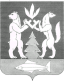 